ՆԱԽԱԳԻԾ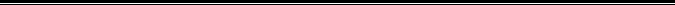 11 հոկտեմբեր 2019թ.ԱՎԱԳ ՎԱՂԱՐՇԱԿՅԱՆԻՆ ՊԱՏԿԱՆՈՂ ՇԱՀՈՒՄՅԱՆ ՓՈՂՈՑԻ ԹԻՎ 9/26 ՀԱՍՑԵՈՒՄ ԳՏՆՎՈՂ ԳՈՒՅՔԻ ԳՈՐԾԱՌՆԱԿԱՆ ՆՇԱՆԱԿՈՒԹՅՈՒՆԸ ՓՈԽԵԼՈՒ ՄԱՍԻՆ  Ղեկավարվելով Հայաստանի Հանրապետության կառավարության  02.02.2002 թ. թիվ 88 որոշմամբ և Ավագ Վաղարշակյանի 07.10.2019 թ. թիվ 3186 դիմումը`  որոշում  եմ. 1.Ավագ Վաղարշակյանին պատկանող Շահումյան փողոցի 9/26 հասցեում գտնվող  խանութի գործառական նշանակությունը փոփոխել հասարակականից արտադրականի` որպես  արտադրամաս:2. Սույն որոշումն ուժի մեջ է մտնում ընդունման պահից:ՀԱՄԱՅՆՔԻ ՂԵԿԱՎԱՐԻ Ժ/Պ՝               ՎԱՐՇԱՄ ՍԱՐԳՍՅԱՆՀամայնքի ղեկավարի տեղակալ`Իրավաբանական բաժին`Բաժիններ`Կատարող`  Ա.Աբգարյան